IN-APSE 2024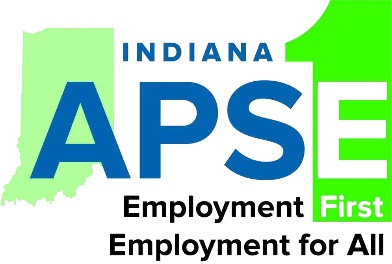 Best Practice AwardAnnual Award Nomination FormSUBMITTED BY:APSE Membership must be current.  (Please print):Name of person making the nomination			Mailing address				City, State, ZipArea code and daytime phone                  APSE Membership Number                          Relationship to nominee______________________________________________________________________________Email AddressNOMINEE:Name of Nominee			Area code and daytime phoneTitle					CompanyMailing Address				City, State, ZipDEADLINEComplete this form and email with supporting statements no later than January 12, 2024, to:		Jonathan Kraeszig	jonathan.kraeszig@fssa.in.govPURPOSETo recognize a provider organization that has successfully implemented strategies to support those with disabilities to work and further their career path in an inclusive workforce. Best practice can include any aspect of service provision including but not limited to:Innovative, creative funding arrangements, especially those that finance individualized long-term support.Creative use of natural supports to sustain long-term employment.Effective strategies for marketing supported employment service to employers.Innovative approaches to addressing work disincentives associated with potential loss or reduction of SSI/SSDI and medical benefits.Successful adaptations of supported employment approaches for different disability groups and under-represented populations.Innovative advocacy strategies.ELIGIBILITYOne award is conferred for this category.  Examples include organizations, advocacy groups, board of directors, employment programs, businesses, individuals, etc.EVALUATIONPlease describe and document (attach relevant documents) aspects of the nominee’s involvement with supported employment that illustrate one or more of the practices listed above.  If additional space is needed for evaluation, please put on a separate sheet and attach to this form.NOTE: When answering these questions, please include as many specific examples as possible to help “tell the story” of why this individual deserves to win this award.  Please use a separate sheet of paper if necessary.  Additionally, please respond to the following questions:What specific achievements (organizational changes, community leadership, etc.) has this organization made in the area of Employment First?____________________________________________________________________________________________________________________________________________________________________________________________________________________________________________________________________________________________________________What activities does this organization do to promote inclusive employment and work to build partnerships with others to advance Employment First?____________________________________________________________________________________________________________________________________________________________________________________________________________________________________________________________________________________________________________What do the people they support, employers, and family members say about this organization’s accomplishments?____________________________________________________________________________________________________________________________________________________________________________________________________________________________________________________________________________________________________________NOTE:  All nominations must include two letters of support (please attach to this form).      THANK YOU!